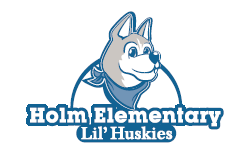 ECE School Supply List 2018-2019Holm Elementary1 box of markers2 bottles of liquid soap (Soft Soap brand, 7.5 oz size)2 bottles of white glue5 glue sticks1 box of Kleenex4 rolls of paper towels1 regular size backpack with their name inside2 containers of Clorox wipes1 – 1” 3 ring binder$20 classroom donation for developing photos and special art projectsThese items will be shared by the class, so please DO NOT put your child’s name on them.  ThanksECELista de útiles para la clase 2018-2019Escuela Primaria Holm1 caja de marcadores2 botes de jabón líquido (marca Soft Soap, de 7.5 oz)2 botes de pegamento blanco5 barras de pegamento1 caja de Kleenex4 rollos de servilletas de papel1 mochila tamaño regular con el nombre del estudiante dentro2 botes de pañitos húmedos Clorox1 carpeta de 3 anillos de 1 pulgadaDonación de $20.00 para fotos y proyectos artísticos especialesLa clase compartirá estos artículos, por lo que, por favor, NO PONGAN el nombre de su hijo/a en ellos. Gracias.